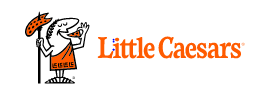 Mount Pearl MarlinsLittle Caesars - Future League Series 1 InvitationalNovember 23- 24th 2019Mount Pearl Summit Center126 Smallwood Drive, Mount Pearl, NLDates:			23nd -24th November 2019Location:			Mount Pearl Summit Center			126 Smallwood Drive, Mount Pearl, NLSpectator Admission:	No charge.Pool:	8 lanes 25 meters plus two 25 meter lanes for additional warm up and cool down throughout the meet.Coordinating Referee:	Eric RoseSanction:	Swimming Newfoundland and LabradorMeet Management:	marlinsmeetmanagement@gmail.com Mark Pelley (Meet Manager)	mark.thomas.pelley@gmail.com  (709) 769-1576	Officials Coordinator:	Lisa Sheppard chairofofficialsmarlins@gmail.comImportant Dates:	Oct 15th 2019	0001 NST 	Entry acceptance			Oct TBD 2019	2100 NST	Clothing order deadline 			Nov 8th 2019	2100 NST	Entry deadlineNov 12th 2019	2100 NST	Coaches Entry review notification (72 hours to respond)Nov 17th 2019	2100 NST	Psych Sheet posted			Nov 21st, 2019	2359 NST	Age-up dateNov 22nd, 2019	1700 NST	Coaches meetingNov 23nd 2019	1330 NST	Meet startRules: Swim Canada rules will govern the meet. Swim Canada Warm-Up safety procedures will be in effect. FINA One-Start Rule (False Start DQ) in effect.Description:	Swim Newfoundland and Labrador sanctions the meet as an open invitational;This meet includes 2 sessions: timed distance finals on Saturday and Sunday;All events will be timed finals, mixed gender, ages 12 years old & under, and seeded fastest to slowest;Backstroke starting wedges will be in use;Warmups:SWIMMING CANADA WARM-UP COMPETITION SAFETY PROCEDURES WILL BE IN EFFECT AT THIS MEET;Sprint lanes will be available for the last 20 minutes of warm-ups. Lanes 1, 2 and 8 will be used for Sprinting and are designated as diving lanes with one way traffic only.  Lane 7 will be designated pace;Backstroke starting wedge(s) will available in Lanes 1 and 8;The two lanes of the leisure pool may be used by the swimmers 11 & younger or swimmers who are not comfortable in the main pool. The Leisure pool will also be used for open warmup and cool down during competition;Swim Canada Warm-up procedures will be posted during the meet; andA failure of a swimmer to promptly leave the pool when directed or when the end-of-warmup is announced will result in the swimmer being scratched from the meet including relays (relay substitutions will not be permitted).Officials:Official Signup sheets can be found in the official room (multiple purpose room) on the second floor of the Summit Centre at the beginning of each session;Teams are encouraged to support each session. With an 8-lane pool, there is an increased demand for on-deck officials and the Marlins kindly thank all volunteers in advance;There will be an officials meeting held 30 minutes prior to the start of each session;Officials are to be in position 5 minutes prior to the start of the session; andFood and refreshments will be provided to coaches and officials prior to and during each session. This food is uncontrolled with respect to allergies and dietary needs.Coaches:There will a coaches meeting held at 1700 NST, 22nd November 2019, on the second floor of The Summit Centre. Each team shall send a representative;All Coaches must be in good standing with their respective provincial bodies;Coaches must submit contact information plus email address where they can receive messages from meet management. Please email this information when submitting entries; andCoaches requesting information on a DQ must speak to the Referee. On Deck Access: Only participating swimmers and registered coaches plus officials are permitted on deck; andMeet Management and Referees reserve the right to request a coach to produce coaching credentials. Failure to produce credentials may result in the coach being asked to leave the pool deck.Photography and video:With the exception of coaching video, only meet management sanctioned photography and video recordings are permitted on deck.Meet Management Conditions:Meet Management reserves the right to limit, or exclude entries, in any event or session to maintain facility session times;Meet Management reserves the right to modify session times and event order as necessary to accommodate meet requirements and will notify coaches whenever possible; and Meet Management reserves the right to combine heats and events when numbers warrant.Qualifying Standard:All Swimmers ages 12 & under who meet both of the Swim NL AA Standards cannot enter this meet.Eligibility:All athletes must be registered as Competitive Swimmers with Swim Canada, or any other amateur swimming organization recognized by FINA; andA valid SNC registration number is required for all Canadian swimmers, and entries without a Swim Canada registration number will be declined entry.Entries: Swimmers may enter up to six individual events plus relays;Swimmers are restricted to entering no more than three individual events per session;Teams are encouraged to submit entries early due to anticipated numbers.;Online entries will be accepted via SNC online system only. Limited email entries may be accepted at the discretion of meet management;Entry acceptance begins 0001, 15th October 2019;Entry deadline is 2100 NST,    8th November 2019. Swimmers entered in less than 6 events will be may not permitted to add events past this deadline;All entry times must be provable (time auditing will occur). Invalid times will result in the entry rejection without substitution;The entry fee and late entry fee may be applied to any swimmer wishing to swim after entry deadline. All swims will be exhibition;All entries will be processed after the entry deadline; andTeams will have the opportunity review club entries.Para-SwimmersPara-swimmers must be classified as per Swim Canada with theirs names reflecting their classification.Para-swimmers will swim in able-body events. Out-of-Province Entries:Mount Pearl Marlins encourages out-of-province entries.Out of province teams will be served on a first come first serve basis.Swim NL swimmers will be given priority. Meet Management will make every reasonable effort to accommodate out-of-province swimmers.Foreign Entries:Foreign Swimmers are permitted; andSwim NL swimmers will be given priority. Meet Management will make every reasonable effort to accommodate foreign swimmers.Charges and fees:$40.00 flat fee per swimmer. Cheques or e-transfer only please; (No cash accepted);Please make cheques payable to: Mount Pearl Marlins Swim Team; e-transfer: marlinstreasurer2016@gmail.com (use password ‘MPMswimming’);The amount of fees due are based on the entries confirmed on 2359 17th November 2019. Fees are due at the start coaches meeting before the start of the first (Thursday) session;Meet management reserves the right to charge a $100.00 for all late entries or to refuse late entries;**Meet management reserves the right to charge $5.00 per occurrence for each of the following:A prohibited entry; An invalid entry time, orA swimmer with greater than six individual events;Psych Sheet: The psych sheet will be emailed to coaches no later than 2100, 17th November 2019.Deck Entries (C.S.W 3.6.5):There will be no deck entries.Scratches (C.S.W 3.6.1):There are no penalties for late scratches or no-shows;Meet management may not accommodate swimmers who no-show; Meet Management may not accommodate requests to move a swimmer to another open lane, andAn accommodation is at the sole desertion of meet management and are not tied to precedents.Results:Results will be posted on the deck and outside the multi-purpose room throughout the session. Results will be uploaded to Meet Mobile after the conclusion of the session. If the results fail to upload, a copy will be posted on the Mount Pearl Marlins website.Scoring:There will be no scoring.Individual Events Ribbons Certificates Prizes and certificates:There will be a personal best (PB) time draw box on deck at the meet manager desk for all sessions. Each PB allows one entry for the draw.  A prize draw will be done during each AM session; andThere will prizes for winning a heat in which music is played. The prize can be claimed at the scorer’s table. Award Presentation:There will be no awards ceremony. Coaches will receive certificates at end of meet or via mail. Warm-up ends 5 minutes before start of session. Swimmers are expected to have vacated the pool by this time. Session lengths are approximate.The Summit Centre:To check out our fabulous facility, follow the link and select “Summit Centre (Fitness and Swimming pools)”.http://www.mountpearl.ca/recreation/rec-facilities/ 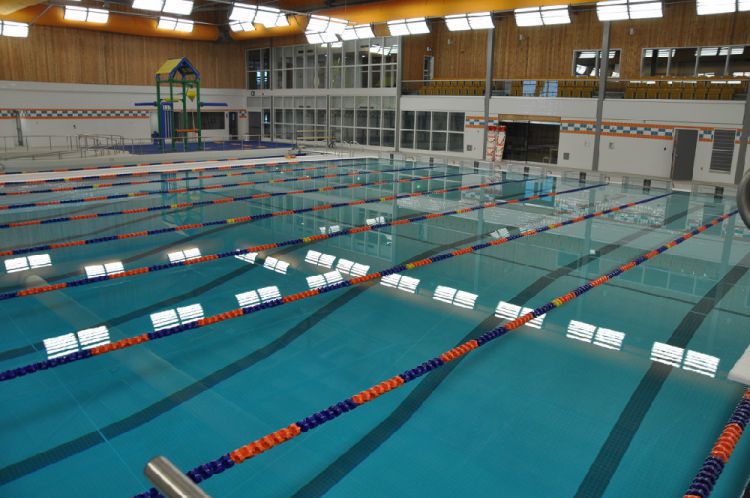 Viewing BalconyAll spectators must watch from the pool viewing balconyParking, vehicles and Accommodations:Parking is available on site. HotelTBD Swim Supplies:A swim supply vender will be onsite throughout the meet.Merchandise:	Meet ProgramsMeet programs will be for sale for $2.00 each on the second floor. There will be no online heat sheets.	Meet clothing Photographs:TBDConcessions:TBD  We would like to extend our gratitude in advance to all the volunteers and officials who will assist in making this meet an awesome experience!!!See You Soon!!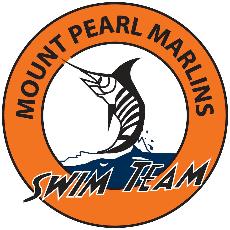 GENERAL INFORMATIONMEET INFORMATIONENTRIES & SCRATCHESRESULTS/SCORING & AWARDSSESSION INFORMATIONSessionSaturdaySundayPM1300 – warm-up1300 – warm-upPM1330 – Start1330 – StartPM1530 – session End1530 – session EndSESSIONSaturdaySundayPMSession #1100 Back50 Free50 Breast100 IM200 Free200 Free Relay BoysSession #250 Back100 Free50 Fly100 Breast200 IM200 Free Relay Girls VISITOR INFORMATIONACKNOWLEDEGEMENTS